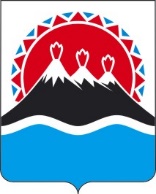 П О С Т А Н О В Л Е Н И ЕПРАВИТЕЛЬСТВА  КАМЧАТСКОГО КРАЯ                   г. Петропавловск-КамчатскийПРАВИТЕЛЬСТВО ПОСТАНОВЛЯЕТ:1. Внести в государственную программу Камчатского края «Совершенствование управления имуществом, находящимся в государственной собственности Камчатского края», утвержденную постановлением Правительства Камчатского края от 11.11.2013 № 489-П, изменения согласно приложению к настоящему постановлению.2. Настоящее постановление вступает в силу после дня его официального опубликования.Приложение к постановлениюПравительства Камчатского краяот _________________ № ______  Измененияв государственную программу Камчатского края 
«Совершенствование управления имуществом, находящимся в государственной собственности Камчатского края», утвержденную постановлением Правительства Камчатского края от 11.11.2013 № 489-П (далее - Программа)1. В паспорте Программы:1) в разделе «Участники Программы» слова «; органы местного самоуправления муниципальных образований в Камчатском крае (по согласованию)» исключить;2) после раздела «Участники Программы» дополнить разделом следующего содержания:          3) раздел «Целевые показатели (индикаторы) Программы» дополнить пунктом следующего содержания:«16) сумма погашенной хозяйственными обществами с участием Камчатского края кредиторской задолженности, в том числе просроченной свыше трех месяцев»; 4) раздел «Объемы бюджетных ассигнований Программы» паспорта Программы изложить в следующей редакции:2. В паспорте подпрограммы 1 «Повышение эффективности управления краевым имуществом»:1) в разделе «Участники Подпрограммы 1» слова «; органы местного самоуправления муниципальных образований в Камчатском крае (по согласованию)» исключить;2) после раздела «Участники Подпрограммы 1» дополнить разделом следующего содержания:3) раздел «Целевые показатели (индикаторы) Программы 1» дополнить пунктом следующего содержания:«16) сумма погашенной хозяйственными обществами с участием Камчатского края кредиторской задолженности, в том числе просроченной свыше трех месяцев»;4) раздел «Объемы бюджетных ассигнований Подпрограммы 1» изложить в следующей редакции:3. В паспорте подпрограммы 2 «Обеспечение реализации Программы»:1) раздел «Объемы бюджетных ассигнований Подпрограммы 2» изложить в следующей редакции:4. Раздел 1 «Приоритеты и цели региональной политики в сфере реализации Программы» дополнить частью 1.8 следующего содержания:«1.8. Для достижения результатов основного мероприятия «Участие в хозяйственных обществах Камчатского края» Подпрограммы 1 предоставляются субсидии юридическим лицам - хозяйственным обществам с участием Камчатского края, основным видом деятельности которых является деятельность по изданию газет, в целях финансового обеспечения затрат в связи с выполнением работ, оказанием услуг, в порядке, установленном Правительством Камчатского края.».5. Таблицу Приложения 1 к Программе дополнить пунктом следующего содержания:».5. В таблице приложения 2 к Программе: 1) в графе 6 пункта 4 после слов «развитие приоритетных рынков Камчатского края» дополнить словами «; повышение платежеспособности хозяйственных обществ с участием Камчатского края», слово «неналоговых» исключить; 2) в графе 8 пункта 4 цифры «1.11» заменить цифрами «1.11, 1.16».6. Приложение 3 к Программе изложить в следующей редакции:[Дата регистрации]№[Номер документа]О внесении изменений в государственную программу Камчатского края «Совершенствование управления имуществом, находящимся в государственной собственности Камчатского края», утвержденную постановлением Правительства Камчатского края от 11.11.2013 № 489-ПВременно исполняющий обязанности Председателя Правительства - Первого вице-губернатора Камчатского края[горизонтальный штамп подписи 1]Е.А. Чекин«Иные участники Программыгосударственные унитарные предприятия Камчатского края, осуществляющие деятельность в сфере эксплуатации нежилого и жилого фонда Камчатского края;хозяйственные общества с участием Камчатского края, основным видом деятельности которых является деятельность по изданию газет;краевое государственное учреждение «Камчатская государственная кадастровая оценка»;органы местного самоуправления муниципальных образований в Камчатском крае (по согласованию)»«Объемы бюджетныхассигнований Программыобъем финансирования Программы составляет 4 335 768,24115 тыс. рублей, из них по годам:2014 год - 678 772,75112 тыс. рублей;2015 год - 483 222,57671 тыс. рублей;2016 год - 449 098,99268 тыс. рублей;2017 год - 134 502,10056 тыс. рублей;2018 год - 438 969,59146 тыс. рублей;2019 год - 397 397,79408 тыс. рублей;2020 год - 389 550,87705 тыс. рублей;2021 год - 418 432,52609 тыс. рублей;2022 год - 309 337,09200 тыс. рублей;2023 год - 636 483,93940 тыс. рублей, в том числе за счет средств:федерального бюджета (по согласованию) – 7 162,80000 тыс. рублей, из них по годам:2014 год - 0,00000 тыс. рублей;2015 год - 0,00000 тыс. рублей;2016 год - 0,00000 тыс. рублей;2017 год - 0,00000 тыс. рублей;2018 год - 4 379,00000 тыс. рублей;2019 год - 2 284,10000 тыс. рублей;2020 год - 499,70000 тыс. рублей;2021 год - 0,00000 тыс. рублей;2022 год - 0,00000 тыс. рублей;2023 год - 0,00000 тыс. рублей,краевого бюджета - 4 323 554,44476 тыс. рублей, из них по годам:2014 год - 678 772,75112 тыс. рублей;2015 год - 483 222,57671 тыс. рублей;2016 год - 449 098,99268 тыс. рублей;2017 год - 134 502,10056 тыс. рублей;2018 год - 429 590,59146 тыс. рублей;2019 год - 395 110,04008 тыс. рублей;2020 год - 389 033,53506 тыс. рублей;2021 год - 418 410,09809 тыс. рублей;2022 год - 309 333,08800 тыс. рублей;2023 год - 636 480,67100 тыс. рублей,местных бюджетов (по согласованию) - 5 050,99639 тыс. рублей, в том числе по годам:2014 год - 0,00000 тыс. рублей;2015 год - 0,00000 тыс. рублей;2016 год - 0,00000 тыс. рублей;2017 год - 0,00000 тыс. рублей;2018 год - 5 000,00000 тыс. рублей;2019 год - 3,65400 тыс. рублей;2020 год - 17,64199 тыс. рублей;2021 год - 22,42800 тыс. рублей;2022 год - 4,00400 тыс. рублей;2023 год - 3,26840 тыс. рублей».«Иные участники Подпрограммы 1государственные унитарные предприятия Камчатского края, осуществляющие деятельность в сфере эксплуатации нежилого и жилого фонда Камчатского края;хозяйственные общества с участием Камчатского края, основным видом деятельности которых является деятельность по изданию газет;краевое государственное учреждение «Камчатская государственная кадастровая оценка»;органы местного самоуправления муниципальных образований в Камчатском крае (по согласованию)"«Объемы бюджетныхассигнований Подпрограммы 1объем финансирования Подпрограммы 1 составляет    3 616 986,97422 тыс. рублей, из них по годам:2014 год - 608 575,64112 тыс. рублей;2015 год - 416 196,10871 тыс. рублей;2016 год - 384 947,55877 тыс. рублей;2017 год - 68 229,12856 тыс. рублей;2018 год - 361 803,01640 тыс. рублей;2019 год - 322 260,40008 тыс. рублей;2020 год - 314 367,88609 тыс. рублей;2021 год - 343 577,92609 тыс. рублей;2022 год - 234 983,99200 тыс. рублей;2023 год - 562 045,31640 тыс. рублей,в том числе за счет средств: федерального бюджета (по согласованию) - 7 162,80000 тыс. рублей, из них по годам:2014 год - 0,00000 тыс. рублей;2015 год - 0,00000 тыс. рублей;2016 год - 0,00000 тыс. рублей;2017 год - 0,00000 тыс. рублей;2018 год - 4 379,00000 тыс. рублей;2019 год - 2 284,10000 тыс. рублей;2020 год - 499,70000 тыс. рублей;2021 год - 0,00000 тыс. рублей;2022 год - 0,00000 тыс. рублей;2023 год - 0,00000 тыс. рублей,краевого бюджета - 3 604 773,17783 тыс. рублей, из них по годам:2014 год - 608 575,64112 тыс. рублей;2015 год - 416 196,10871 тыс. рублей;2016 год - 384 947,55877 тыс. рублей;2017 год - 68 229,12856 тыс. рублей;2018 год - 352 424,01640 тыс. рублей;2019 год - 319 972,64608 тыс. рублей;2020 год - 313 850,54410 тыс. рублей;2021 год - 343 555,49809 тыс. рублей;2022 год - 234 979,98800 тыс. рублей;2023 год - 562 042,04800 тыс. рублей,местных бюджетов (по согласованию) -5 050,99639 тыс. рублей, в том числе по годам:2014 год - 0,00000 тыс. рублей;2015 год - 0,00000 тыс. рублей;2016 год - 0,00000 тыс. рублей;2017 год - 0,00000 тыс. рублей;2018 год - 5 000,00000 тыс. рублей;2019 год - 3,65400 тыс. рублей;2020 год - 17,64199 тыс. рублей;2021 год - 22,42800 тыс. рублей;2022 год - 4,00400 тыс. рублей;2023 год - 3,26840 тыс. рублей».«Объемы бюджетных ассигнований Подпрограммы 2объем финансирования Подпрограммы 2 за счет средств краевого бюджета составляет 718 781,26693 тыс. рублей, из них по годам:2014 год - 70 197,11000 тыс. рублей;2015 год - 67 026,46800 тыс. рублей;2016 год - 64 151,43391 тыс. рублей;2017 год - 66 272,97200 тыс. рублей;2018 год - 77 166,57506 тыс. рублей;2019 год - 75 137,39400 тыс. рублей;2020 год - 75 182,99096 тыс. рублей;2021 год - 74 854,60000 тыс. рублей;2022 год - 74 353,10000 тыс. рублей;2023 год - 74 438,62300 тыс. рублей».«««««««««««««««1.16Сумма погашенной  хозяйственными обществами с участием Камчатского края кредиторской задолженности, в том числе просроченной свыше трех месяцев млн руб.---------5--